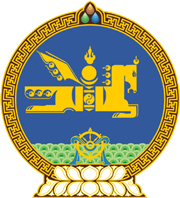 МОНГОЛ УЛСЫН ХУУЛЬ2020 оны 01 сарын 10 өдөр                                                                  Төрийн ордон, Улаанбаатар хотСЭЖИГТЭН, ЯЛЛАГДАГЧИЙГ БАРИВЧЛАХ, ЦАГДАН ХОРИХ ШИЙДВЭРИЙГ БИЕЛҮҮЛЭХ ТУХАЙ ХУУЛЬД ӨӨРЧЛӨЛТ ОРУУЛАХ ТУХАЙ	1 дүгээр зүйл.Сэжигтэн, яллагдагчийг баривчлах, цагдан хорих шийдвэрийг биелүүлэх тухай хуулийн 7 дугаар зүйлийн 7.1 дэх хэсгийг доор дурдсанаар өөрчлөн найруулсугай:	“7.1.Хорих байр байгуулах, өөрчлөх, татан буулгах асуудлыг хууль зүйн асуудал эрхэлсэн Засгийн газрын гишүүний саналыг үндэслэн Засгийн газар шийдвэрлэнэ. Хууль зүйн асуудал эрхэлсэн Засгийн газрын гишүүн энэ зүйлд заасан асуудлаар Улсын ерөнхий прокурортой зөвшилцсөн байна.” 2 дугаар зүйл.Энэ хуулийг Шүүхийн шийдвэр гүйцэтгэх тухай хуульд нэмэлт, өөрчлөлт оруулах тухай хууль хүчин төгөлдөр болсон өдрөөс эхлэн дагаж мөрдөнө. 		МОНГОЛ УЛСЫН 		ИХ ХУРЛЫН ДАРГА				Г.ЗАНДАНШАТАР